АДМИНИСТРАЦИЯ  ПЕТРОВСКОГО СЕЛЬСОВЕТА САРАКТАШСКОГО РАЙОНА ОРЕНБУРГСКОЙ ОБЛАСТИП О С Т А Н О В Л Е Н И Е__________________________________________________________________18.02.2019 				с. Петровское				 № 10-пВ соответствии с Федеральным законом от 06.10.2003 № 131-ФЗ «Об общих принципах организации местного самоуправления в Российской Федерации», Положением о публичных слушаниях, утвержденным решением Совета депутатов  Петровского сельсовета от 22.11.2005 № 7, на основании Устава муниципального образования  Петровский  сельсовет Саракташского района Оренбургской области:1. Провести публичные слушания 11 марта  2019 года в 18-30 ч. в здании администрации  Петровского сельсовета по адресу: Оренбургская область, Саракташский район, село  Петровское, ул.  Школьная, дом 2 – по обсуждению  отчета об исполнении бюджета муниципального образования  Петровский сельсовет за 2018 год.2. Обнародовать отчет об исполнении бюджета муниципального образования  Петровский сельсовет за 2018 год на стенде в здании администрации  Петровского сельсовета и разместить отчёт на официальном сайте администрации муниципального образования  Петровский сельсовет. 3. Образовать рабочую группу для организации и проведения публичных слушаний по обсуждению отчета об исполнении бюджета муниципального образования  Петровский  сельсовет за 2018 год согласно приложению.4. Свои предложения, замечания, дополнения по вопросу, указанному в п.1 настоящего постановления, заинтересованные лица вправе направлять до 7 марта 2019 года в администрацию  Петровского сельсовета по адресу: Оренбургская область, Саракташский район, село  Петровское, ул. Школьная, д. 2 (кабинет заместителя главы администрации сельсовета, тел. 25 3 80). 5. Настоящее постановление вступает в силу с момента подписания и подлежит обнародованию и размещению на официальном сайте муниципального образования  Петровский  сельсовет Саракташского района Оренбургской области.6. Контроль за выполнением данного постановления оставляю за собой. Глава  сельсовета							   А.А.БарсуковРазослано: прокуратуре района, членам рабочих групп, в делоСоставрабочей группы по обсуждению отчета об исполнении бюджета муниципального образования  Петровский сельсовет за 2018 год_________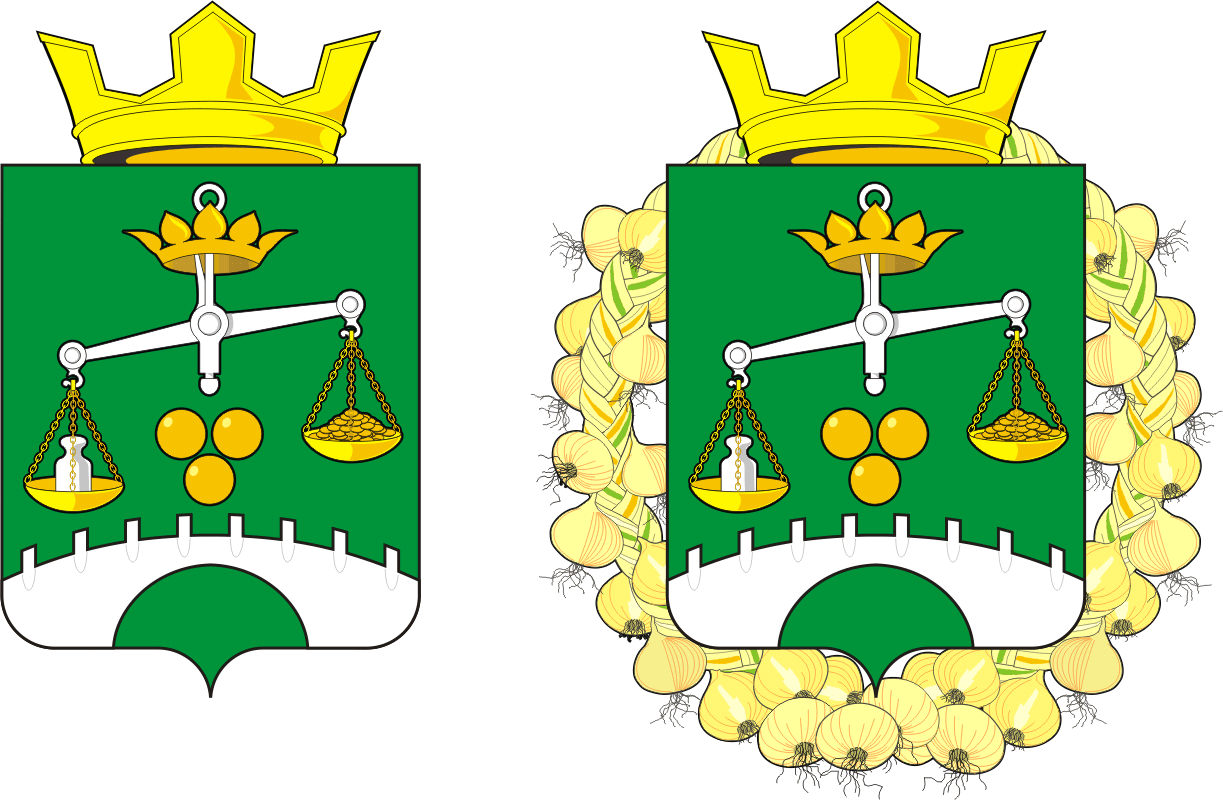 О проведении публичных слушаний по отчету об исполнении бюджета муниципального образования  Петровский сельсовет за 2018 годПриложение к постановлению администрации  Петровского сельсоветаот 18.02.2019 г. № 10-п Барсуков А.А.-руководитель рабочей группы, глава администрации  Петровского сельсовета Липатова Р.М.-секретарь рабочей группы, заместитель главы администрации сельсовета           Члены рабочей группы:           Члены рабочей группы:           Члены рабочей группы: Шипилова О.А.-специалист 1 категории, бухгалтер администрации   Петровского сельсовета Заельская Ж.А.-председатель постоянной планово-бюджетной комиссии Совета депутатов  Петровского сельсовета (по согласованию) Филатова В.В.-депутат Совета депутатов  Петровского сельсовета (по согласованию)Отчет об исполнении бюджета муниципального образования Петровский сельсовет за 12 месяцев 2018года(ПРОЕКТ)Отчет об исполнении бюджета муниципального образования Петровский сельсовет за 12 месяцев 2018года(ПРОЕКТ)Отчет об исполнении бюджета муниципального образования Петровский сельсовет за 12 месяцев 2018года(ПРОЕКТ)Отчет об исполнении бюджета муниципального образования Петровский сельсовет за 12 месяцев 2018года(ПРОЕКТ)Отчет об исполнении бюджета муниципального образования Петровский сельсовет за 12 месяцев 2018года(ПРОЕКТ)Отчет об исполнении бюджета муниципального образования Петровский сельсовет за 12 месяцев 2018года(ПРОЕКТ)Отчет об исполнении бюджета муниципального образования Петровский сельсовет за 12 месяцев 2018года(ПРОЕКТ)Отчет об исполнении бюджета муниципального образования Петровский сельсовет за 12 месяцев 2018года(ПРОЕКТ)Отчет об исполнении бюджета муниципального образования Петровский сельсовет за 12 месяцев 2018года(ПРОЕКТ)Отчет об исполнении бюджета муниципального образования Петровский сельсовет за 12 месяцев 2018года(ПРОЕКТ)№ п/п№ п/пНаименование показателяУтвержденный бюджет (рублей)Утвержденный бюджет (рублей)Исполнение  (рублей)Исполнение  (рублей)Исполнение  (рублей)Исполнение  (рублей)%   исполненияДОХОДЫДОХОДЫДОХОДЫДОХОДЫДОХОДЫДОХОДЫДОХОДЫДОХОДЫДОХОДЫДОХОДЫ11НАЛОГОВЫЕ И НЕНАЛОГОВЫЕ ДОХОДЫ2 492 050,392 492 050,392 492 050,392 534 730,462 534 730,46101,7101,722НАЛОГИ НА ПРИБЫЛЬ,ДОХОДЫ659 492,78659 492,78659 492,78660 951,82660 951,82100,2100,233Налог на доходы физических лиц659 492,78659 492,78659 492,78660 951,82660 951,82100,2100,244НАЛОГИ НА ТОВАРЫ (РАБОТЫ, УСЛУГИ),РЕАЛИЗУЕМЫЕ НА ТЕРРИТОРИИ РОССИЙСКОЙ ФЕДЕРАЦИИ536 700536 700536 700580 031,32580 031,32108,1108,155Акцизы по подакцизным товарам (продукции), производимым на территории Российской Федерации536 700536 700536 700580 031,32580 031,32108,1108,166Доходы от уплаты акцизов на дизельное топливо, подлежащие распределению между бюджетами субъектов РФ и местными бюджетами с учетом установленных дифференцированных нормативов отчислений в местные бюджеты200 200200 200200 200258 441,83258 441,83129,1129,177Доходы от уплаты акцизов на моторные масла для дизельных и (или) карбюраторных (инжекторных) двигателей, подлежащие распределению между бюджетами субъектов РФ и местными бюджетами с учетом установленных дифференцированных нормативов отчислений в местные бюджеты1 5001 5001 5002 488,972 488,97165,9165,988Доходы от уплаты акцизов на автомобильный бензин, подлежащие распределению между бюджетами субъектов РФ и местными бюджетами с учетом установленных дифференцированных нормативов отчислений в местные бюджеты366 000366 000366 000377 006,16377 006,16103,0103,099Доходы от уплаты акцизов на прямогонный бензин, подлежащие распределению между бюджетами субъектов РФ и местными бюджетами с учетом установленных дифференцированных нормативов отчислений в местные бюджеты-31 000-31 000-31 000-57 905,64-57 905,64186,8186,81010НАЛОГИ НА СОВОКУПНЫЙ ДОХОД73 719,5073 719,5073 719,5073 719,5073 719,50100,0100,01111Единый сельскохозяйственный налог218 545,00218 545,00218 545,00218 545,00218 545,00100,0100,01212НАЛОГИ НА ИМУЩЕСТВО959 612,21959 612,21959 612,21957 501,92957 501,9299,899,81313Налог на имущество физических лиц56 048,0356 048,0356 048,0356 048,0356 048,03100,0100,01414Земельный налог с организаций,обладающих земельным участком,расположенным в границах сельских поселений (сумма платежа ,перерасчеты,недоимка и задолженность по соответствующему платежу,в том числе по отмененному)148 387,75148 387,75148 387,75148 387,75148 387,75100,0100,01515Земельный налог с физических лиц, обладающих земельным участком, расположенным в границах сельских поселений (сумма платежа ,перерасчеты, недоимка и задолженность по соответствующему платежу, в том числе по отмененному755 176,43755 176,43755 176,43772 433,14772 433,14102,3102,31616ГОСУДАРСТВЕННАЯ ПОШЛИНА1 770,001 770,001 770,001 770,001 770,00100,0100,01717ДОХОДЫ ОТ ОКАЗАНИЯ ПЛАТНЫХ УСЛУГ (РАБОТ) И КОМПЕНСАЦММ ЗАТРАТ ГОСУДАРСТВА36 010,9036 010,9036 010,9036 010,9036 010,90100,0100,01818ШТРАФЫ , САНКЦИИ,ВОЗМЕЩЕНИЕ УЩЕРБА6 200,006 200,006 200,006 200,006 200,00100,0-100,0-19 19 Безвозмездные поступления от других бюджетов бюджетной системы РФ4 486 868,004 486 868,004 486 868,004 486 868,004 486 868,00100,00100,002020Дотации бюджетам поселений на выравнивание бюджетной обеспеченности4 399 584,004 399 584,004 399 584,004 399 584,004 399 584,00100,00100,002121Субвенции бюджетам на государственную регистрацию актов гражданского состояния4 0004 0004 0004 0004 000100,00100,002222Субвенции бюджетам на осуществление первичного воинского учета на территориях, где отсутствуют военные комиссариаты83 28483 28483 28483 28483 284100,00100,002323Прочие безвоздмездные поступления528 866,73528 866,73528 866,73528 866,73528 866,73100,0100,02424Доходы бюджета –ИТОГО7 507 785,127 507 785,127 507 785,127 550 465,197 550 465,19100,6100,6РАСХОДЫРАСХОДЫРАСХОДЫРАСХОДЫРАСХОДЫРАСХОДЫРАСХОДЫРАСХОДЫРАСХОДЫРАСХОДЫ23Общегосударственные вопросыОбщегосударственные вопросыОбщегосударственные вопросы3 040 770,003 040 770,003 040 770,002 787 842,4991,791,724Функционирование высшего должностного лица  муниципального образованияФункционирование высшего должностного лица  муниципального образованияФункционирование высшего должностного лица  муниципального образования730 270,19730 270,19730 270,19730 270,19100,00100,0025Функционирование Правительства Российской Федерации,высших исполнительных органов государственной власти субъектов Российской Федерации, местных администрацийФункционирование Правительства Российской Федерации,высших исполнительных органов государственной власти субъектов Российской Федерации, местных администрацийФункционирование Правительства Российской Федерации,высших исполнительных органов государственной власти субъектов Российской Федерации, местных администраций2 290 349,812 290 349,812 290 349,812 037 422,3089,089,0Обеспечение деятельности финансовых , налоговых и таможенных органов финансового (финансово-бюджетного) надзораОбеспечение деятельности финансовых , налоговых и таможенных органов финансового (финансово-бюджетного) надзораОбеспечение деятельности финансовых , налоговых и таможенных органов финансового (финансово-бюджетного) надзора20 150,0020 150,0020 150,0020 150,00100,0100,026Национальная оборонаНациональная оборонаНациональная оборона83 28483 28483 28483 284100,00100,0027Мобилизационная и вневойсковая подготовкаМобилизационная и вневойсковая подготовкаМобилизационная и вневойсковая подготовка83 28483 28483 28483 284100,00100,0028Национальная безопасность и правоохранительная деятельностьНациональная безопасность и правоохранительная деятельностьНациональная безопасность и правоохранительная деятельность147 300147 300147 300135 266,0091,891,829Органы юстицииОрганы юстицииОрганы юстиции4 0004 0004 0004 000100,00100,0030Обеспечение пожарной безопасностиОбеспечение пожарной безопасностиОбеспечение пожарной безопасности137 300137 300137 300129 01694,0094,0031Меры поддержки добровольных народных дружинМеры поддержки добровольных народных дружинМеры поддержки добровольных народных дружин6 0006 0006 0006 000100,0100,031Национальная экономикаНациональная экономикаНациональная экономика600 774,90600 774,90600 774,90594 641,5099,0099,0032Дорожное хозяйство (дорожные фонды)Дорожное хозяйство (дорожные фонды)Дорожное хозяйство (дорожные фонды)585 774,90585 774,90585 774,90579 641,5099,0099,00Другие вопросы в области национальной экономикиДругие вопросы в области национальной экономикиДругие вопросы в области национальной экономики15 000,0015 000,0015 000,0015 000,00100,0100,033Жилищно-коммунальное хозяйствоЖилищно-коммунальное хозяйствоЖилищно-коммунальное хозяйство1 002 201,811 002 201,811 002 201,81466 811,3046,646,634БлагоустройствоБлагоустройствоБлагоустройство1 002 201,811 002 201,811 002 201,81466 811,3046,646,635Культура, КинематографияКультура, КинематографияКультура, Кинематография3 092 730,193 092 730,193 092 730,193 092 730,19100,00100,0036КультураКультураКультура3 092 730,193 092 730,193 092 730,193 092 730,19100,00100,0037Закупка товаров, работ и услуг для обеспечения государственных (муниципальных) нуждЗакупка товаров, работ и услуг для обеспечения государственных (муниципальных) нуждЗакупка товаров, работ и услуг для обеспечения государственных (муниципальных) нужд1 863 240,191 863 240,191 863 240,191 863 240,19100,00100,0038Межбюджетные трансфертыМежбюджетные трансфертыМежбюджетные трансферты1 229 4901 229 4901 229 4901 229 490100,00100,0039Иные межбюджетные трансфертыИные межбюджетные трансфертыИные межбюджетные трансферты1 229 4901 229 4901 229 4901 229 490100,00100,0040Результат исполнения бюджета (дефицит "--", профицит "+")Результат исполнения бюджета (дефицит "--", профицит "+")Результат исполнения бюджета (дефицит "--", профицит "+")-615 189,97-615 189,97-615 189,97-192 002,9841Расходы бюджета – ИТОГОРасходы бюджета – ИТОГОРасходы бюджета – ИТОГО7 967 060,907 967 060,907 967 060,907 160 575,4889,989,9